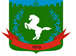 Томская область Томский районМуниципальное образование «Зональненское сельское поселение»ИНФОРМАЦИОННЫЙ БЮЛЛЕТЕНЬПериодическое официальное печатное издание, предназначенное для опубликованияправовых актов органов местного самоуправления Зональненского сельского поселенияи иной официальной информации                                                                                                                         Издается с 2005г.  п. Зональная Станция                                                                         	              № 11-т от 21.02.2022ТОМСКАЯ ОБЛАСТЬ         ТОМСКИЙ РАЙОНАДМИНИСТРАЦИЯ ЗОНАЛЬНЕНСКОГО СЕЛЬСКОГО ПОСЕЛЕНИЯП О С Т А Н О В Л Е Н И Е«21» февраля 2022г. 						        		               № 53 О местах (площадках) накопления твердыхкоммунальных отходов на территориимуниципального образования«Зональненское сельское поселение»Томского района Томской областиВ соответствии с пунктом 4 статьи 134 Федерального закона от 24 июня 1998 года № 89-ФЗ «Об отходах производства и потребления», пунктами 4 и 22 Правил обустройства мест (площадок) накопления твердых коммунальных отходов и ведения их реестра, утвержденных постановлением Правительства Российской Федерации от 31.08.2018 № 1039, ПОСТАНОВЛЯЮ:           1. Определить схему размещения мест (площадок) накопления твердых коммунальных отходов на территории МО «Зональненское сельское поселение» Томского района Томской области согласно приложению 1 к настоящему постановлению.	2. Утвердить Реестр контейнерных площадок МО «Зональненское сельское поселение» согласно приложению 2 к настоящему постановлению.	3. Установить: 1) Форму заявки о согласовании с органом местного самоуправления создания места (площадки) накопления твердых коммунальных отходов согласно приложению 3 к настоящему постановлению; 2) Форму заявки о включении в реестр мест (площадок) накопления твердых коммунальных отходов сведений о месте (площадке) накопления твердых коммунальных отходов согласно приложению 4   к настоящему постановлению.	4. Постановление Администрации Зональненского сельского поселения № 319 от 29.11.2021г. «О местах (площадках) накопления твердых коммунальных отходов на территории муниципального образования «Зональненское сельское поселение» Томского района Томской области», считать утратившими силу.	5. Опубликовать настоящее постановление в официальном печатном издании Зональненского сельского поселения "Информационный бюллетень" и разместить на официальном сайте муниципального образования «Зональненское сельское поселение» Томского района Томской области.	6. Настоящее постановление вступает в силу с момента его официального опубликования.	7. Контроль за исполнением настоящего постановления оставляю за собой.Глава поселения(Глава Администрации)                                                                       	Е.А. КоноваловаПриложение 1к Постановлению Администрации Зональненского сельского поселения № 53 от «21» февраля 2022г. 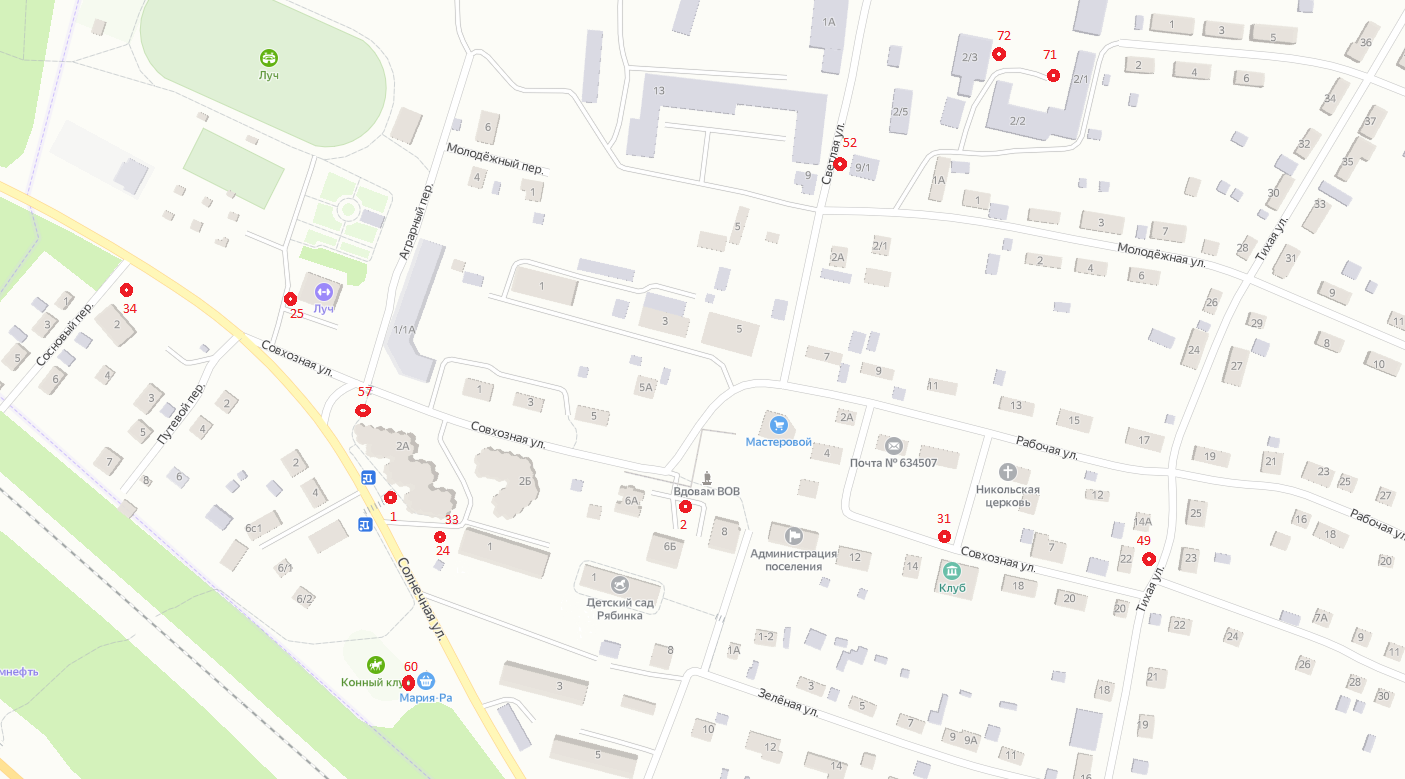 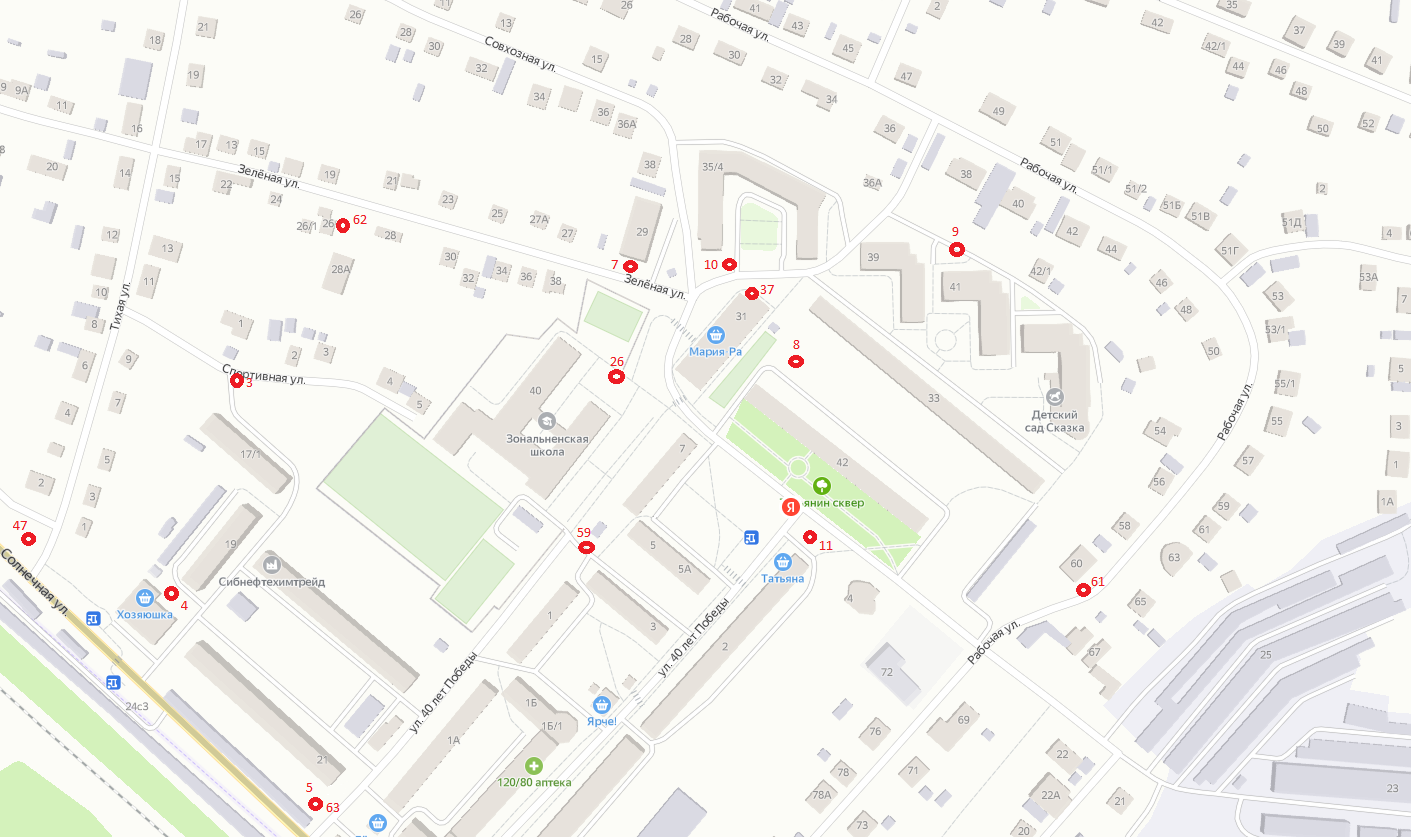 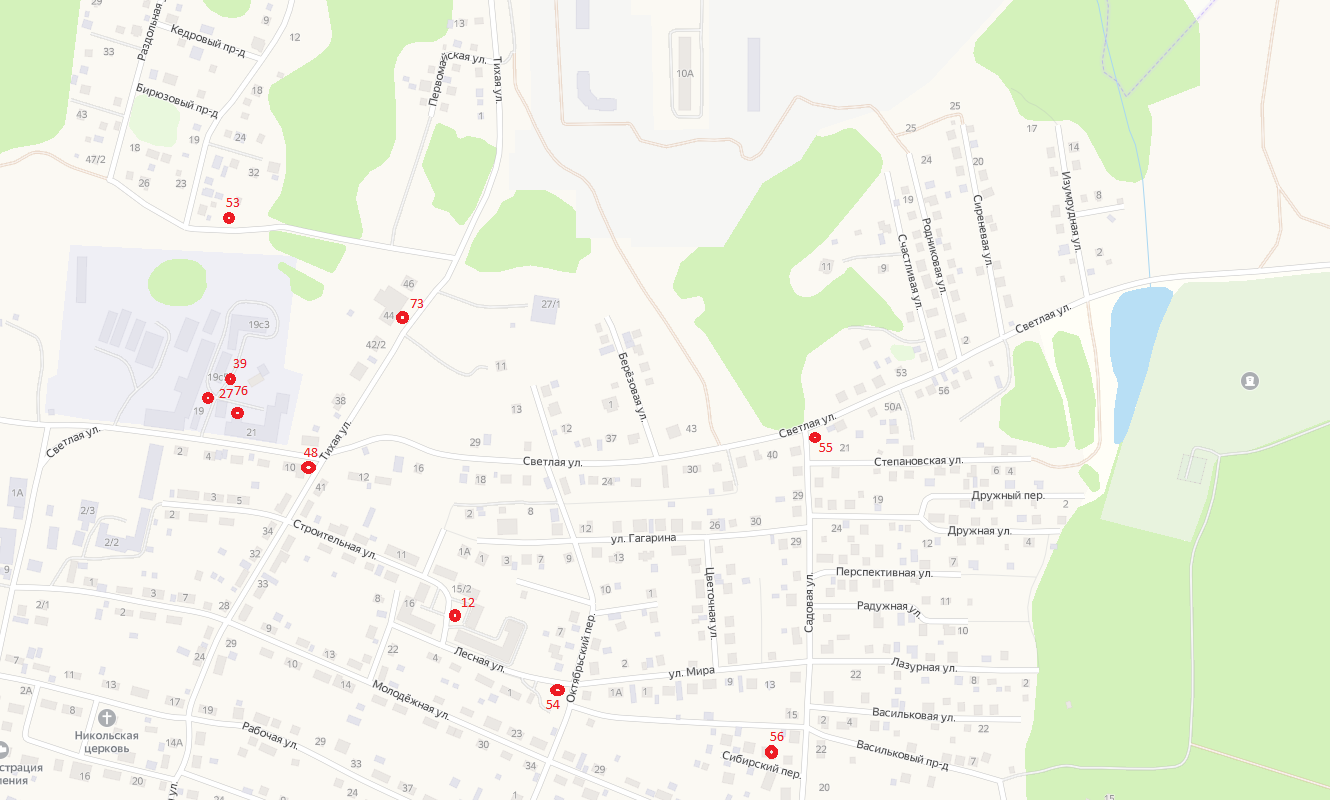 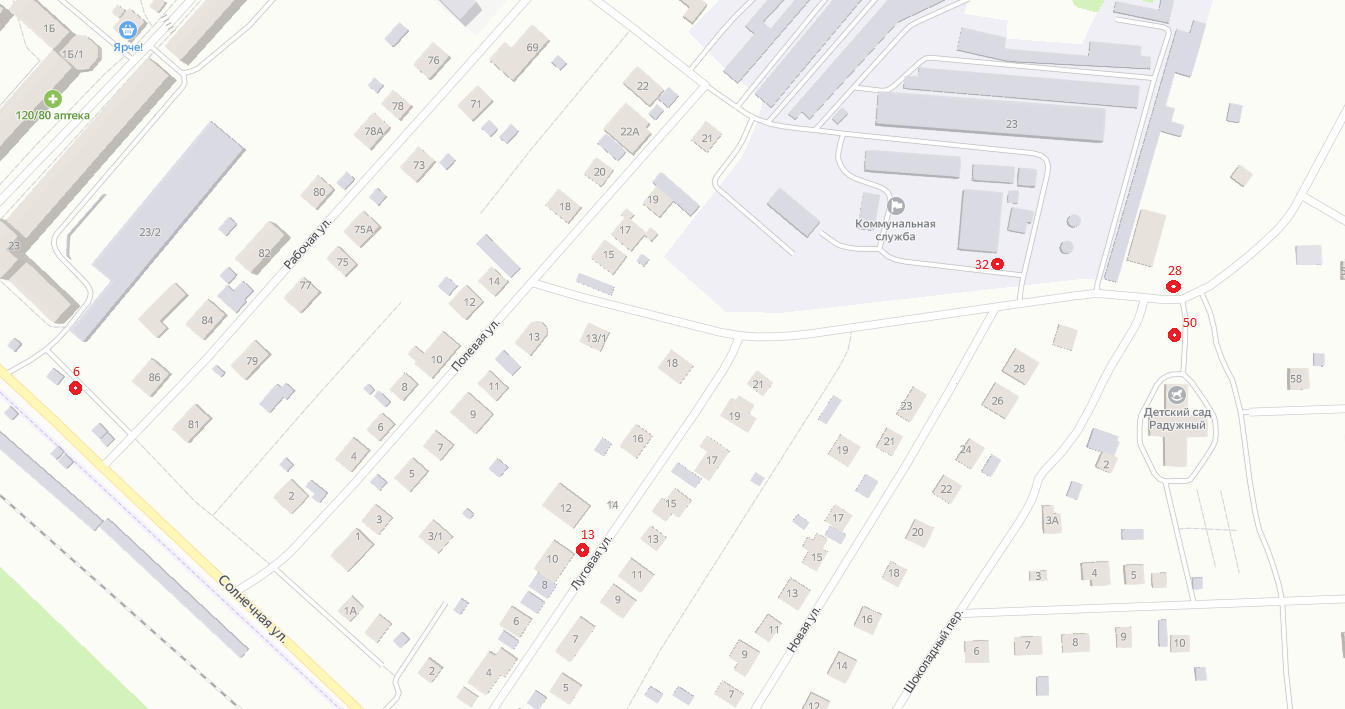 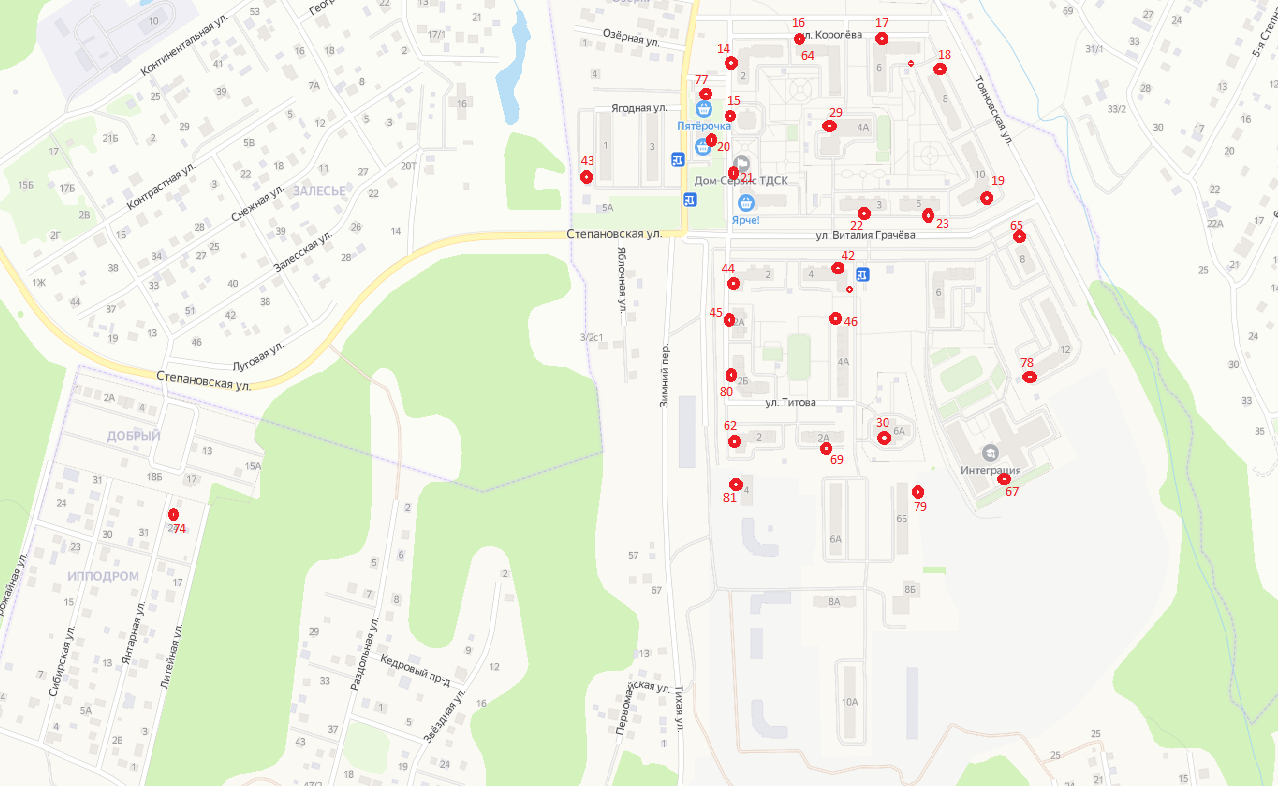 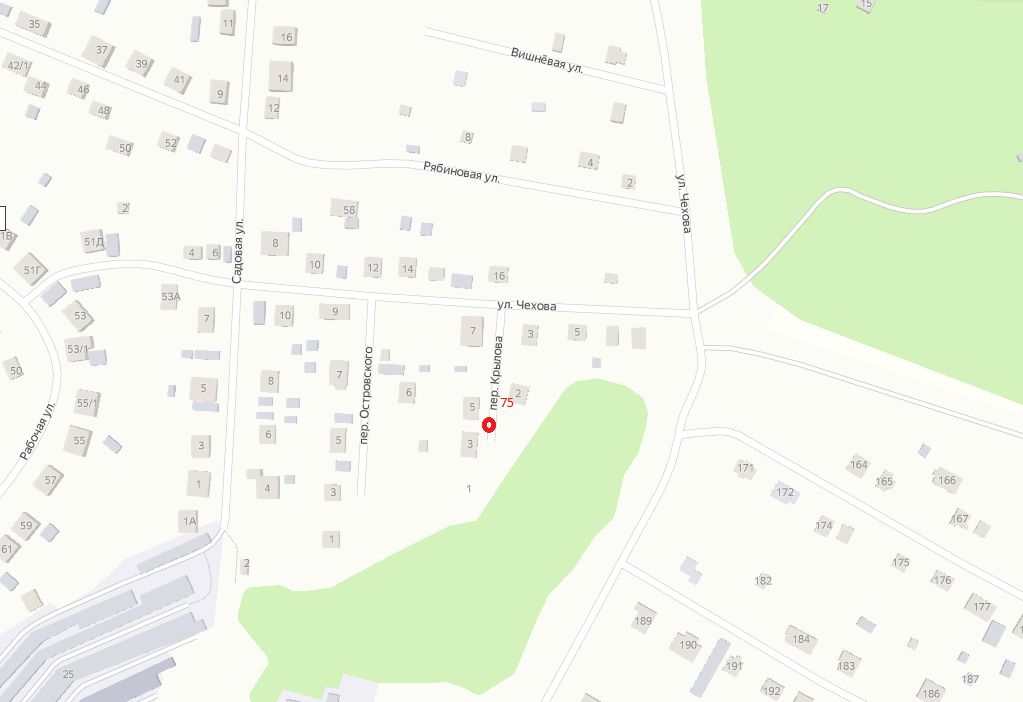 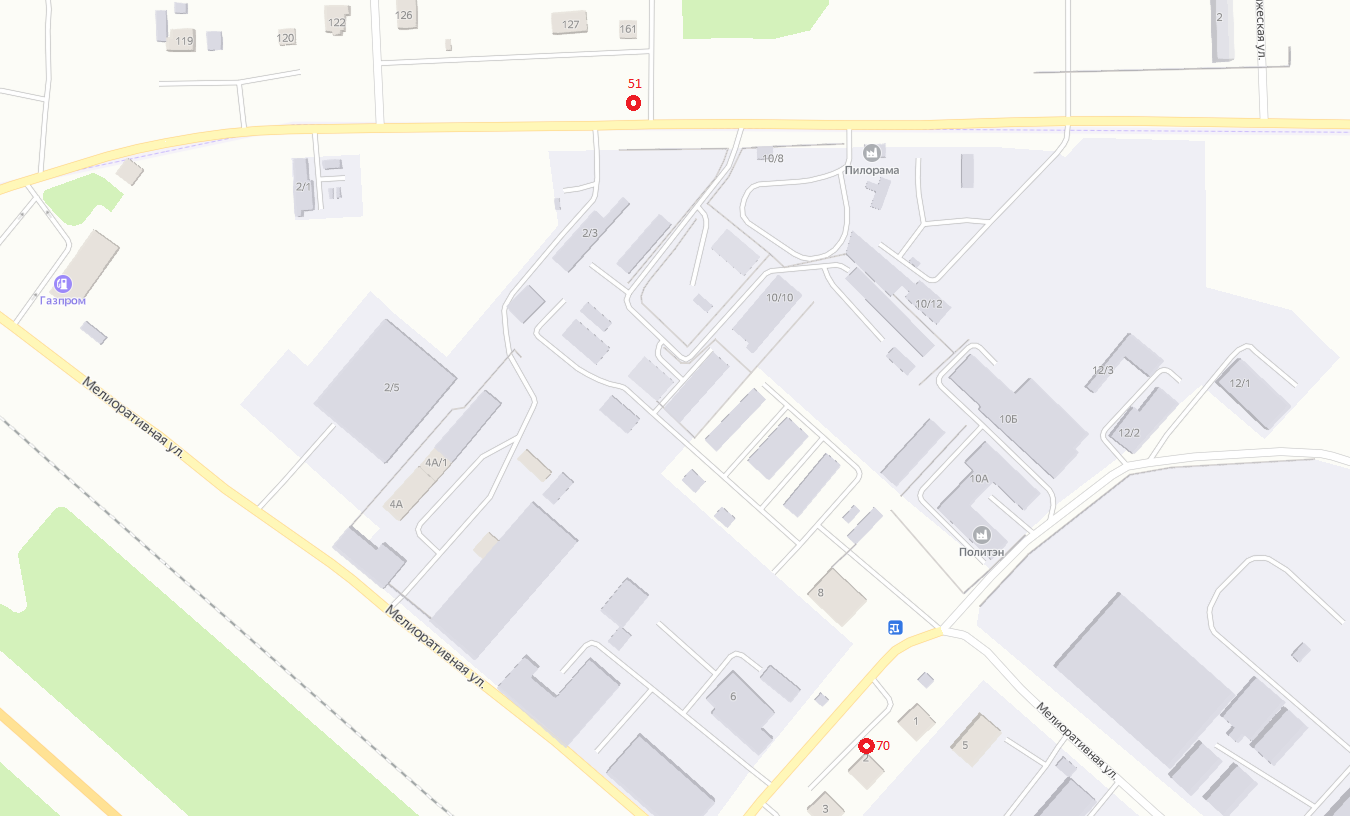 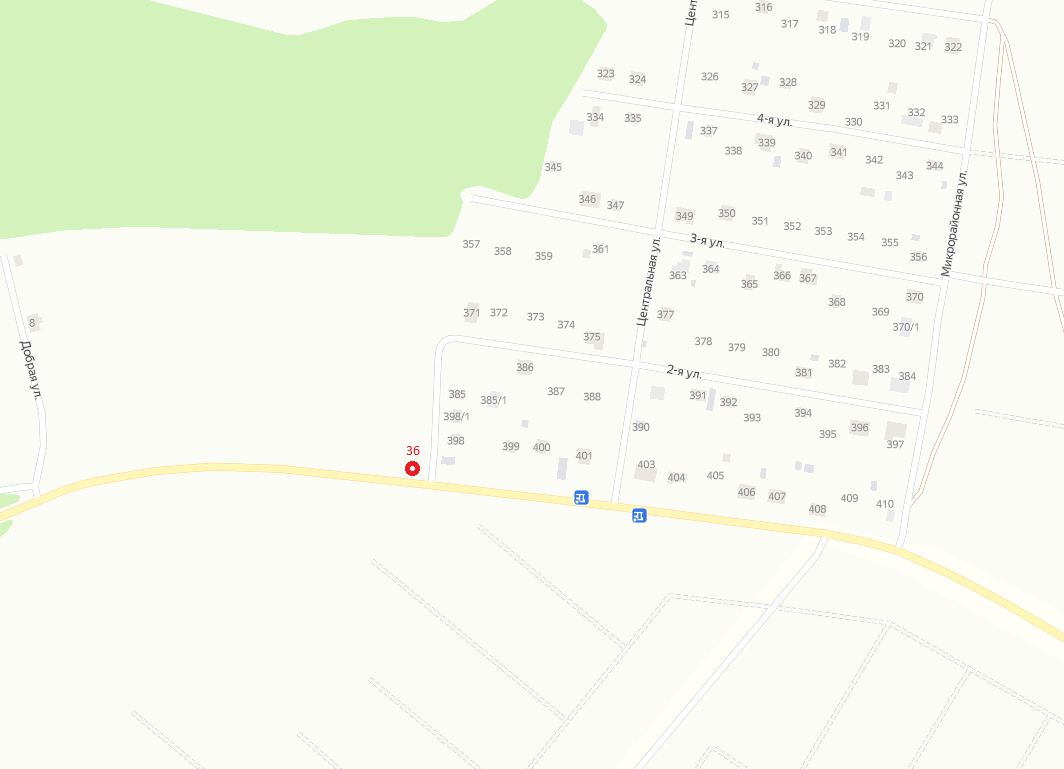 